„Dajcie mi punkt podparcia, a poruszę Ziemię” (Archimedes)UNIWERSYTET ZIELONOGÓRSKIWYDZIAŁ NAUK SPOŁECZNYCHInstytut PedagogikiZakład Mediów i Technologii Informacyjnych
Zespół Edukacyjny nr 6 w Zielonej GórzeZapraszają na ogólnopolską konferencję naukowo-edukacyjną w trybie hybrydowym w dniu 11 czerwca 2022 roku
XI ZIELONOGÓRSKIE DNI PEDAGOGIKI MEDIÓWINNOWACYJNE ROZWIĄZANIA W DZIAŁANIACH  
EDUKACYJNO-TERAPEUTYCZNYCHpod patronatem mgr Ewy Rawy, Lubuskiego Kuratora OświatyKomitet naukowydr hab. Eunika Baron-Polańczyk. UZ, Uniwersytet Zielonogórskidr hab. Mirosław Kowalski, prof. UZ, Uniwersytet Zielonogórskidr hab. Wielisława Osmańska-Furmanek, prof. UZ, Uniwersytet Zielonogórskidr hab. Elżbieta Perzycka, prof. US, Uniwersytet Szczecińskidr hab. Wojciech Walat, prof. UR, Uniwersytet Rzeszowskidr Ewa Flaszyńska, Uniwersytet Warszawskidr Jacek Jędryczkowski, Uniwersytet Zielonogórskidr Aneta Klementowska, Uniwersytet Zielonogórski dr Ewa Nowicka, Uniwersytet Zielonogórskidr Anna Oleszak, Wyższa Szkoła Humanistyczna w Szczeciniekomitet organizacyjnydr hab. Eunika Baron-Polańczyk. UZ, Uniwersytet Zielonogórskidr Jacek Jędryczkowski, Uniwersytet Zielonogórskidr Aneta Klementowska, Uniwersytet Zielonogórskidr Ewa Nowicka, Uniwersytet Zielonogórskimgr Przemysław Grabiec, Zespół Edukacyjny nr 6 w Zielonej Górzemgr Beata Mauduk, Zespół Edukacyjny nr 6 w Zielonej Górzemgr Katarzyna Pydyniak, Zielonogórski Oddział PTDmgr Aneta Raczykowska, Zespół Edukacyjny nr 1 w Świebodzinie	mgr Alicja Sztul, Zespół Edukacyjny nr 6 w Zielonej Górzemgr Paulina Woźniak-Chojnacka, Uniwersytet ZielonogórskiProgram (część stacjonarna)9.30-9.50 Otwarcie konferencjidr hab. Mirosław Kowalski, prof. UZ, Dyrektor Instytutu Pedagogikidr hab. Wielisława Osmańska-Furmanek, prof. UZ, Zakład Mediów i Technologii Informacyjnychdr hab. Eunika Baron-Polańczyk, Kierownik Zakładu Mediów i Technologii Informacyjnychmgr Przemysław Grabiec, Zespół Edukacyjny nr 6 w Zielonej Górzedr Ewa Nowicka, Kierownik Pracowni Pedagogicznych Oddziaływań Medialnych 9.50-10.00 mgr Beata Mauduk, mgr Alicja Sztul, Dajcie mi punkt podparcia, a poruszę Ziemię (Archimedes) Zielonogórski Odział Polskiego Towarzystwa DysleksjiSesja 1 – plenarna Prowadzący: dr hab. Eunika Baron-Polańczyk, dr hab. Wielisława Osmańska-Furmanek, 
prof. UZ, dr Ewa Nowicka10.00-11.00 prof. zw. Marta Bogdanowicz (Uniwersytet Gdański), Odległe następstwa nie rozpoznania specyficznych zaburzeń w uczeniu się czytania, pisania i liczenia11.00-11.20 mgr Ewa Jakacka (Polskie Towarzystwo Dysleksji w Gdańsku), Jesteśmy różni, jesteśmy razem – 30 lat Polskiego Towarzystwa Dysleksji11.20-11.40 dr hab. Eunika Baron-Polańczyk (Uniwersytet Zielonogórski) Wykorzystywanie ICT przez dzieci i młodzież – raport z badań opinii uczniów i nauczycieli11.40-11.55 dr Ewa Nowicka, mgr Ewa Banasiak-Macherska (Uniwersytet Zielonogórski), Edukacyjne zasoby internetowe w działaniach terapeutycznych11.55-12.10 dr Jacek Jędryczkowski (Uniwersytet Zielonogórski), Nowe media a trudności w uczeniu się studentów12.10-12.30 przerwa kawowa(część online)Sesja 2 (12.30-15.15)Prowadzący: dr hab. Mirosław Kowalski, prof. UZ, dr Jacek Jędryczkowskidr hab. Elżbieta Perzycka, prof. US (Uniwersytet Szczeciński), Możliwości i ograniczenia akademickiej edukacji zdalnej w opiniach nauczycielidr hab. Wojciech Walat, prof. UR (Uniwersytet Rzeszowski), E-chałupnictwo jako podstawa kultury akademickiej "homo interneticusa" w dobie pandemii Covid-19dr hab. Mirosław Kowalski, prof. UZ (Uniwersytet Zielonogórski) Edukacja w czasie pandemii. „Nauczycielem się jest, a nie bywa…” – analizy i refleksjedr Tomasz Warzocha (Uniwersytet Rzeszowski) Dylemat(y) współczesnego nauczyciela akademickiego w korzystaniu TIKdr Waldemar Lib (Uniwersytet Rzeszowski), Marginalizacja edukacji technicznej a perspektywa edukacji zawodowej w Polscedr Anna Oleszak (Wyższa Szkoła Humanistyczna w Szczecinie), Warunki skuteczności szkoleń on-linedr Ewa Flaszyńska (Uniwersytet Warszawski), Dylematy zawodowe obywateli Ukrainy – zdobyte wykształcenie a rzeczywistość polskiego rynku pracydr Grażyna Erenc-Grygoruk (Zachodniopomorska Szkoła Biznesu w Szczecinie), Nauczyciel w kontekście kulturowych i organizacyjnych wyzwańdr Aneta Klementowska (Uniwersytet Zielonogórski), Edukacja zdalna w wiejskich rodzinach wielodzietnych – analiza wyników badańmgr Paulina Woźniak-Chojnacka (Uniwersytet Zielonogórski), Interaktywne gry i zabawy dydaktyczne w kształceniu umiejętności matematycznych uczniówmgr Aneta Raczykowska, (Uniwersytet Zielonogórski), Model Steam a efekty uczenia się programowania i robotyki w szkole podstawowej – koncepcja badańmgr Barbara Walas, (Uniwersytet Zielonogórski), Rzeczywistość medialna dzieci przedszkolnych – wyniki badań własnych
Zakończenie konferencji, podziękowania – mgr Katarzyna Pydyniak (Zielonogórski Odział Polskiego Towarzystwa Dysleksji)Konferencja odbędzie się w formie hybrydowej. Udział w konferencji jest bezpłatny. Zgłoszenia w konferencji prosimy przesyłać poprzez formularz dostępny pod linkiem:
https://forms.gle/toLN4E3CZ3ruX9TLA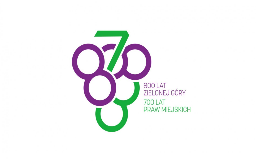 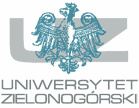 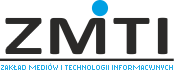 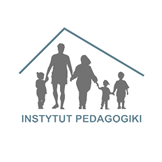 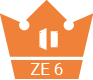 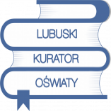 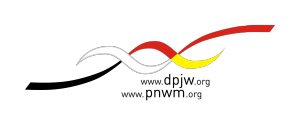 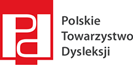 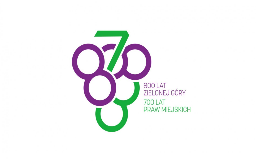 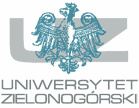 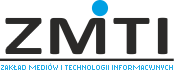 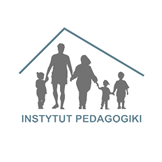 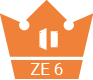 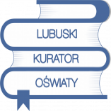 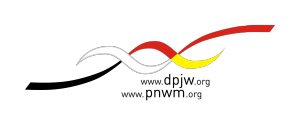 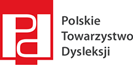 